TRENING SOCIJALNIH VJEŠTINA, soc.ped. Vlatka Šteinglin KovačDATUM: 22.5.2020.   UČENIK: M.O.TEMA: RASTIMO ZAJEDNO U OBITELJI: „PUTOVANJE KROZ PROŠLOST“ZADATAK: U SVIBNJU OBILJEŽAVAMO DAN OBITELJI. TVOJ ZADATAK JE PRONAĆI STARE FOTOGRAFIJE SEBE I SVOJE OBITELJI NA TEMU ROĐENDANA, PROSLAVA I OSTALIH DOGAĐAJA GDJE SE OKUPILA OBITELJ.RAZGOVARAJ S RODITELJIMA ŠTO STE SLAVILI.TKO JE SVE NA FOTOGRAFIJAMA?KAKO SU RASPOLOŽENI ČLANOVI OBITELJI NA FOTOGRAFIJAMA?KAKO SE OSJEĆAŠ TI KAD GLEDAŠ FOTOGRAFIJE?ZAŠTO JE VAŽNA OBITELJ?AKO NEMAŠ OBITELJSKE FOTOGRAFIJE RAZGOVARAJ S RODITELJIMA, BAKOM , DJEDOM. ZAMOLI IH DA SE SJETE OBITELJSKIH SLAVLJA(ROĐENDANA, KRŠTENJA, SVADBI I SLIČNO). NEK TI ISPRIČAJU TKO JE SVE BIO, KAKVE KOLAČE I TORTE STE JELI. POKUŠAJ NACRTATI FOTOGRAFIJU ROĐENDANA ILI PROSLAVA.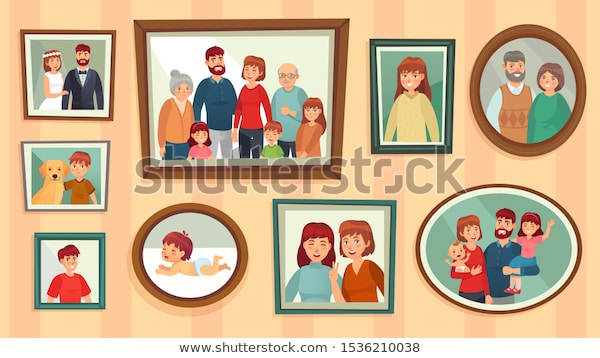 